 HARVARD BIOPHYSICS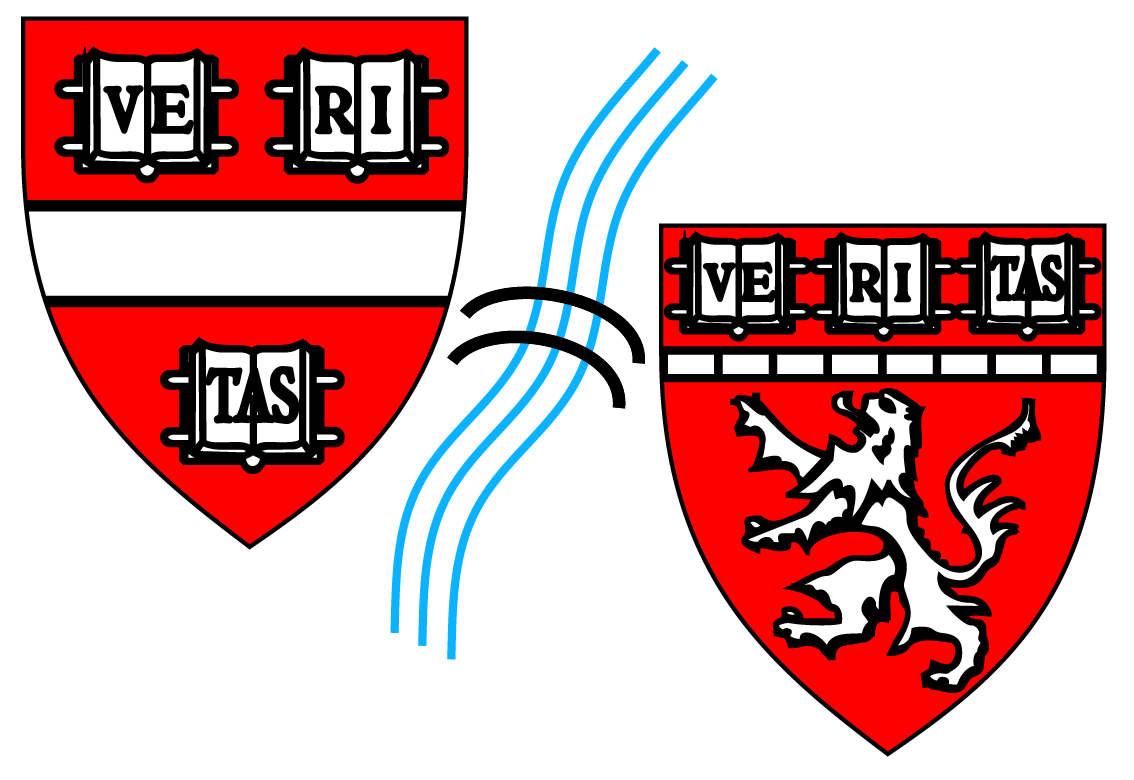 INDIVIDUAL DEVELOPMENT PLAN (IDP)Reporting FormCurrent Date: 		     Name:			     			Email:			     Harvard ID #:		     Student G Year:	     IDP Faculty Mentor(s):	      IDP Faculty Mentor(s) Email(s): 	     Faculty Dissertation Advisor (if different from IDP Mentor): Date of IDP review and meeting with your mentor:      IDP Faculty Mentor Signature:Top of FormBottom of Form